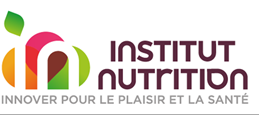 APPEL A PROJETS 2022Nutrition et comportement alimentairedes personnes fragilesDOSSIER DE CANDIDATUREDossier à retourner avant :Le 2 mai 2022 à minuitPar e-mail exclusivement à :prix2022@institut-nutrition.frContact :prix2022@institut-nutrition.frToutes les informations sur l’Institut Nutrition sont disponibles sur :www.institut-nutrition.frTout dossier réceptionné fera l’objet d’un accusé de réception par e-mail sous 8 jours.FICHE SYNTHESETITRE DU PROJET : ACCRONYME DU PROJET : ETABLISSEMENT PROMOTEUR : RESUME DU PROJET :(Ce résumé figurera sur le site internet de l’Institut Nutrition si le projet est retenu – limité à 500 caractères)BUDGET : Coût total du projet (HT) :  DUREE DU PROJET (en mois) : PRESENTATION DES PARTENAIRES : Porteur du projet : Dénomination de la structure : Nom et prénom du contact : Mail : Téléphone : 	Partenaire 1 : (si multipartenaires)Dénomination de la structure : Nom et prénom du contact : 	Partenaire 2 : (si multipartenaires)Dénomination de la structure : Nom et prénom du contact : PRÉSENTATION DU PORTEUR DE PROJETNom de la structure : Présentation de la structure et de ses activités principales (500 caractères maximum) : Adresse complète : Site Internet : Nom du contact pour le projet : Prénom : Fonction : Téléphone (fixe et mobile) : E-mail : Rôle du porteur dans le projet (1000 caractères maximum) :PRÉSENTATION DU PARTENAIRE 1(Si non applicable, passer à la partie « Présentation du projet » page 5)Nom de la structure : Présentation de la structure et de ses activités principales (500 caractères maximum) : Adresse complète : Site Internet : Nom du contact pour le projet : Prénom : Fonction : Téléphone (fixe et mobile) : E-mail : Rôle du partenaire dans le projet (1000 caractères maximum) :PRÉSENTATION DU PARTENAIRE 2(Si non applicable, passer à la partie « Présentation du projet » page 5)Nom de la structure : Présentation de la structure et de ses activités principales (500 caractères maximum) : Adresse complète : Site Internet : Nom du contact pour le projet : Prénom : Fonction : Téléphone (fixe et mobile) : E-mail : Rôle du partenaire dans le projet (1000 caractères maximum) :PRÉSENTATION DU PROJETNom du projet : Contexte, définition de la problématique (1 000 caractères maximum) :(Décrivez la problématique ou l'enjeu sur lequel porte le projet, son contexte, son histoire, ses perspectives d’avenir. Décrivez les besoins actuels et les opportunités sur lesquelles vous comptez. Listez également les principales sources d'information sur lesquelles se basent vos analyses.)Objectif du projet (1000 caractères maximum) : (Décrivez en quoi votre objectif répond aux besoins / opportunités identifiées).Description détaillée du projet (3 000 caractères maximum) : (Décrivez de manière détaillée votre projet, son plan de travail, la méthodologie d’évaluation envisagée ...)Mesure de l’impact du projet et clarification des bénéfices (1 500 caractères maximum) :(Décrivez la façon dont vous allez mesurer l’impact de votre action. Quels bénéfices in fine pour les bénéficiaires et quels résultats attendus). Actions de valorisation du projet (500 caractères maximum) :(Décrivez la manière dont les résultats seront diffusés à la communauté d’acteurs intéressés).Perspectives de dissémination du projet : (600 caractères maximum) :(Décrivez le caractère démultipliable du projet et la façon dont vous imaginez transmettre ce que vous aurez découvert / expérimenté).État d’avancement du projet :Déjà̀ structuré		En démarrage 	À lancer		Prévoyez-vous un dépôt de protocole en Comité Ethique ? :Oui	Non	Prévoyez-vous une déclaration CNIL ? :Oui	Non	Durée estimée du projet (en mois) : Principales étapes du projet et planning :(Insérez un planning sous forme de schéma de type GANTT, en collant une image JPG dans le cadre ci-dessous).Pertinence du multi-partenariat (si applicable) (500 caractères maximum) : (Décrivez les complémentarités des partenaires dans le projet. NB : L’alliance d’une équipe de recherche avec une équipe clinique, ou d’une start-up avec un chercheur, ou d’une collaboration public-privé etc. La pluridisciplinarité est particulièrement encouragée dans cet appel à projet.)D’autres co-financements sont-ils prévus pour ce projet ? Si oui, lesquels ? :(500 caractères maximum) (Précisez les montants et les échéanciers de paiement) :OPTIONNEL Vidéo de présentation du projet :(2min 30 maximum) (Présentez brièvement votre projet de manière originale et décrivez en quoi l’Institut Nutrition est le partenaire idéal)Lien WeTransfer vers la vidéo : BUDGET PRÉVISIONNELDétails du budget (en euros HT) : Porteur du Projet :Frais de personnels : Matériel (investissement) : Achat de consommables : Prestation de services : Autres frais (déplacement, hébergement...) : Auto-financement : Partenaire 1 :	Coût total : Partenaire 2 :	Coût total : Je soussigné(e) (Nom et qualité)  déclare avoir pris connaissance et accepté les conditions du Prix de l’Institut Nutrition 2021 et confirme ma participation.      Si je suis lauréat du prix IN 2022 ou du prix « Coup de Cœur du public », je m'engage à être présent à Lyon le 02 juin matin lors des Rencontres de l’IN pour la remise des prix (merci de cocher la case)Fait à : Le : Signature du porteur de projet :Un petit mot pour notre jury ?